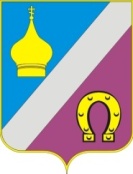 АДМИНИСТРАЦИЯ  НИКОЛАЕВСКОГО СЕЛЬСКОГО ПОСЕЛЕНИЯНеклиновский района Ростовская областис. Николаевка, ул.Советская,д.6тел/факс : 8(86347) 35-9-05ПОСТАНОВЛЕНИЕ «24» ноября 2015 года                          		    				                № 497  «Об утверждении документации по  планировке  территории Николаевского сельского поселения Неклиновского района Ростовской области, предназначенной для строительства линейного объекта «Создание волоконно-оптических линий связи на участках Ростовской области. Этап 17 «Строительство ВОЛС на участке Таганрог-Матвеев Курган-Новошахтинск»В соответствии со статьей 45 Градостроительного кодекса Российской Федерации и в целях обеспечения градостроительного развития территории Николаевского сельского поселения,  протоколом публичных слушаний от 23.10.2015 г., заключением о результатах публичных слушаний от 24.11.2015 г. Администрация Николаевского сельского поселения постановляет:Утвердить документацию по  планировке  территории Николаевского сельского поселения Неклиновского района Ростовской области, предназначенной для строительства линейного объекта «Создание волоконно-оптических линий связи на участках Ростовской области. Этап 17 «Строительство ВОЛС на участке Таганрог-Матвеев Курган-Новошахтинск», согласно приложению.Документации по  планировке  территории Николаевского сельского поселения Неклиновского района Ростовской области, предназначенной для строительства линейного объекта «Создание волоконно-оптических линий связи на участках Ростовской области. Этап 17 «Строительство ВОЛС на участке Таганрог-Матвеев Курган-Новошахтинск» вступает в силу на следующий день после его официального опубликования.Контроль за исполнением настоящего постановления оставляю за собой.ГлаваНиколаевского сельского поселения                         			                 М.В. ТкаченкоИсп. Пономаренко Е.А.1 экз. в дело, 2 экз. заявителю